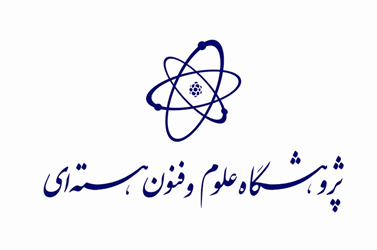 اینجانب ................................................................................ ورودی سال .............................. رشته تحصیلی......................................................... گرايش ...............................................................
تعداد واحد گذرانده شده......................، تقاضاي حذف و اضافه دروس مندرج در جدول زیر در نيمسال  اول/  دوم سال تحصيلي ........................ را  دارم.  EDU-Form-02ردیفنام درس حذف شدهکد درستعداد واحدنام استاداصلیاختیاریجبرانی123ردیفنام درس اضافه شدهکد درستعداد واحدنام استاداصلیاختیاریجبرانی123نام و نام خانوادگی دانشجو:    تاریخ ......... /.........../............            امضاء                         نام و نام خانوادگی کارشناس آموزش:تاریخ ......... /.........../............            امضاءاعلام نظر مدیر آموزش و تحصیلات تکمیلی: مورد موافقت قرار گرفت            مورد موافقت قرار نگرفتتوضیحات: ........... ........... ........... ............... ........... ........... ........... ........... .................................................................................................. .................................. تاریخ ......... /.........../............            امضاءاعلام نظر مدیر آموزش و تحصیلات تکمیلی: مورد موافقت قرار گرفت            مورد موافقت قرار نگرفتتوضیحات: ........... ........... ........... ............... ........... ........... ........... ........... .................................................................................................. .................................. تاریخ ......... /.........../............            امضاء